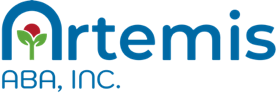 PATIENT AND TECHNICIAN SUMMARY
Patient summary
	Technician informationPLAN RATIONALEBEHAVIOR DESCRIPTIONINTERVENTION STRATEGIESSAFETY PLANIMPLEMENTATION PLANDATA MONITORINGGENERALIZATION MAINTENANCE REVIEW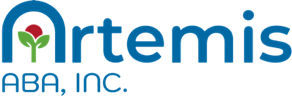 Patient namePatient ageSchool grade levelDiagnosis (if applicable)Name of technician who wrote the planName of technician(s) performing the planBriefly describe why we need a planWhat, when, where, how often, and for how long (Frequency, duration, and intensity)Summary of functional behavior assessment resultsHypotheses of behavior function: OR, if you have FBA results (Results of the FBA performed on mm/dd/yy: the function of the behavior was demonstrated as XXX)Describe immediate intervention that may predict challenging behaviorsAntecedent strategies (Describe any immediate changes that will be taken to prevent the problem behavior, as well as additional antecedent strategies)Positive alternative skills and behaviors (Include skill teaching strategies)Positive reinforcement strategies for replacement behaviorConsequence strategies to eliminate reinforcement of problem behaviorIdentify safety concernsOutline prevention strategiesCrisis intervention planEmergency contactsStaff training needsProvide a timeline for when the intervention will begin and endHow will data be collected and summarized? Frequency data: (how often the behavior occurs) or duration data (how long the behavior occurs)Who will collect data and how often?Describe process to review data and assess plan (Who will meet and when?)Describe goal for use of replacement behavior in measurable termsDetermine the setting(s) and context(s) in which the target behavior should be generalizedIdentify other individuals who will be involved and responsibleHow will the complexity of the setting(s) and context(s) be increased?How will you fade out prompts to support independent behavior?Who will meet and when after the intervention timeline to review the results?